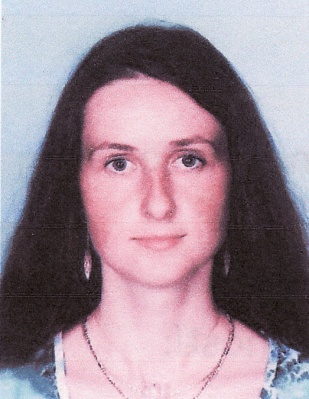 ŽIVOTOPISOsobní údajeJméno a příjmení:		Miroslava ŠtípkováDatum narození:		10. 07. 1986Stav:				svobodnáZdravotní stav:		dobrýKontaktní údajeUlice:				Karla Čapka 838PSČ, Město:			340 22, NýrskoMobil:				606 106 410 Email:				luckdragon@centrum.czVzdělání2002-2006Název školy:			Střední škola zemědělská a potravinářská, KlatovyStudijní obor:			AgropodnikáníZaměření:			SlužbyUkončení studia:		Maturitní zkouška (ČJ a lit., BIO, EKO-marketing,				podnikání, odborné předměty – chov a pěstování rostlin,				praktická zkouška)ZaměstnáníNázev:			Okresní soud, MostPracovní pozice:		zapisovatelkaOdděleni:			Rozkazní oddělení žalob, Exekuční odděleníPracovní poměr:		pracovní smlouvaDoba trvání:			21. 05. 2007 – 20. 05. 2008Popis činnosti:		- vkládání dat do počítače prostřednictvím databázových 				   editorů a účelově vytvořeného programu (ISAS)			           - evidence došlé a odeslané pošty               		           - písemná i mluvená komunikace s ostatními složkami  				  soudu i mimo soud Název:			Květinářství Zuzana Vojáčková, PlzeňPracovní pozice:		prodavačka – floristkaPracovní poměr:		dohoda o provedení práceDoba trvání:			02. 03. 2009 – 31. 08. 2009Popis činnosti:	           vazba a aranžování květin, prodej, příjem a sklad zbožíNázev:			Květiny Jana Mazurová, KlatovyPracovní pozice:		prodavačka – floristkaPracovní poměr: 		pracovní smlouvaDoba trvání:			01. 10. 2009 – 30. 04. 2011Popis činnosti:		vazba a aranžování květin, prodej, příjem a sklad zbožíNázev:			Květinářství Gabriela Křivánková, BrnoPracovní pozice:		vedoucí  provozovny, prodavačka – floristkaDoba trvání:			02. 01. 2012 – 20. 04. 2013Popis činnosti: 		vazba a aranžování květin, prodej, příjem a sklad zbožíJazykové znalostiNěmecký jazyk:		začátečník - pasivníAnglický jazyk:		začátečník - pasivníDalší schopnosti- práce na pc – Word, Excel, Internet- psaní všemi deseti - řidičský průkaz – skupina B, TOsvědčeníRekvalifikační kurz: Vazba a aranžování květin  - období: 04. 10. – 30. 11. 2008  - délka: 80 vyučovacích hodin  (15 hod. teorie, 65 hod. praxe)Osobnostní kvalitykreativita, zodpovědnost, pečlivost, empatie, chuť učit se něco novéhoZájmy a koníčkyfotografování, příroda, četba, malování